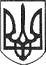 РЕШЕТИЛІВСЬКА МІСЬКА РАДАПОЛТАВСЬКОЇ ОБЛАСТІРОЗПОРЯДЖЕННЯ28 лютого 2020 року   			                                                                  № 104Керуючись ст. 32 Закону України „Про місцеве самоврядування в Україні” та з метою створення умов для творчого розвитку дітей та молоді,ЗОБОВ’ЯЗУЮ:1. КРУГОВОГО Віктора Івановича, директора Опорного закладу „Решетилівський ліцей імені І.Л. Олійника” Решетилівської міської ради, забезпечити підвезення учнів Калениківського закладу загальної середньої освіти І-ІІІ ступенів Решетилівської міської ради, за маршрутом Решетилівка-Каленики із поверненням до місця відʼїзду, для участі у творчому звіті художньої самодіяльності „Талантами прославляй решетилівський наш край”, який відбудеться 29 лютого 2020 року в м. Решетилівка.	2. Контроль за виконанням розпорядження залишаю за собою.Заступник міського голови                                                             Ю.С. ШинкарчукПро забезпечення підвезення учнів Калениківського закладу загальної середньої освіти Решетилівської міської ради,  для  участі   у   творчому    звіті   художньої самодіяльності „Талантами прославляй решетилівський наш край”